Provision of drinking water, food and nests for the conservation of birds on 20-05-2020 by NSS Volunteers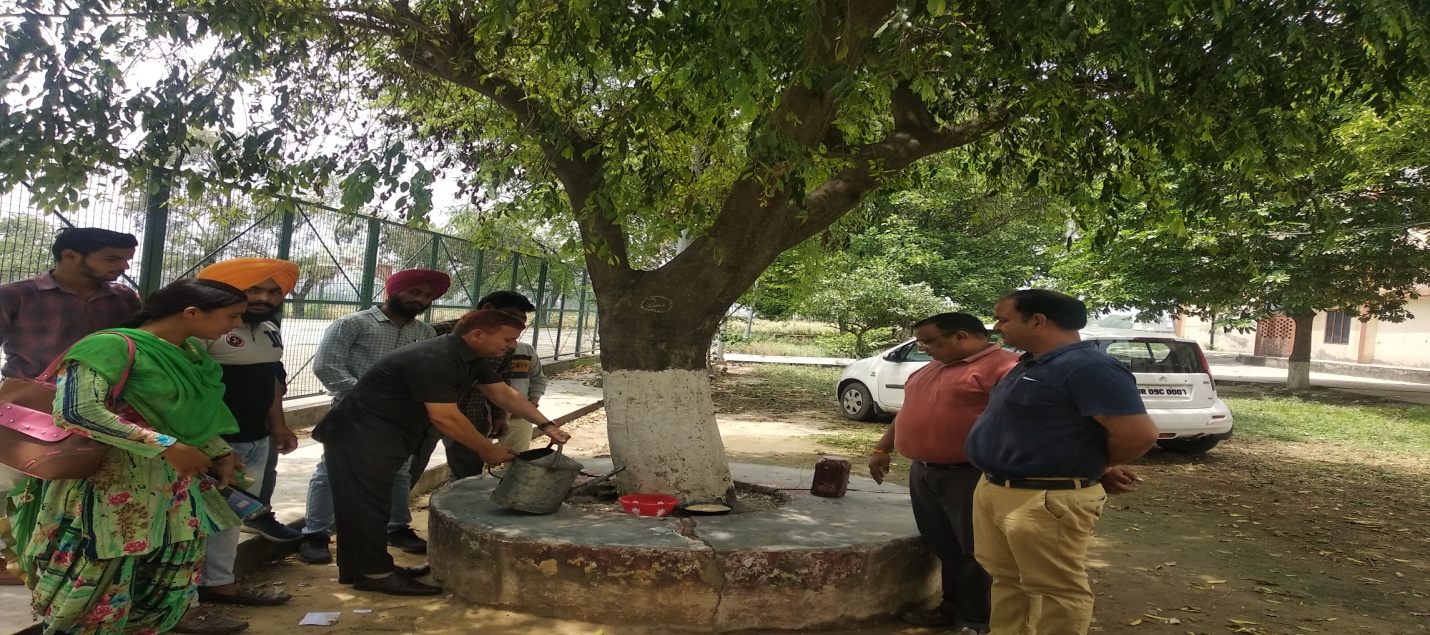 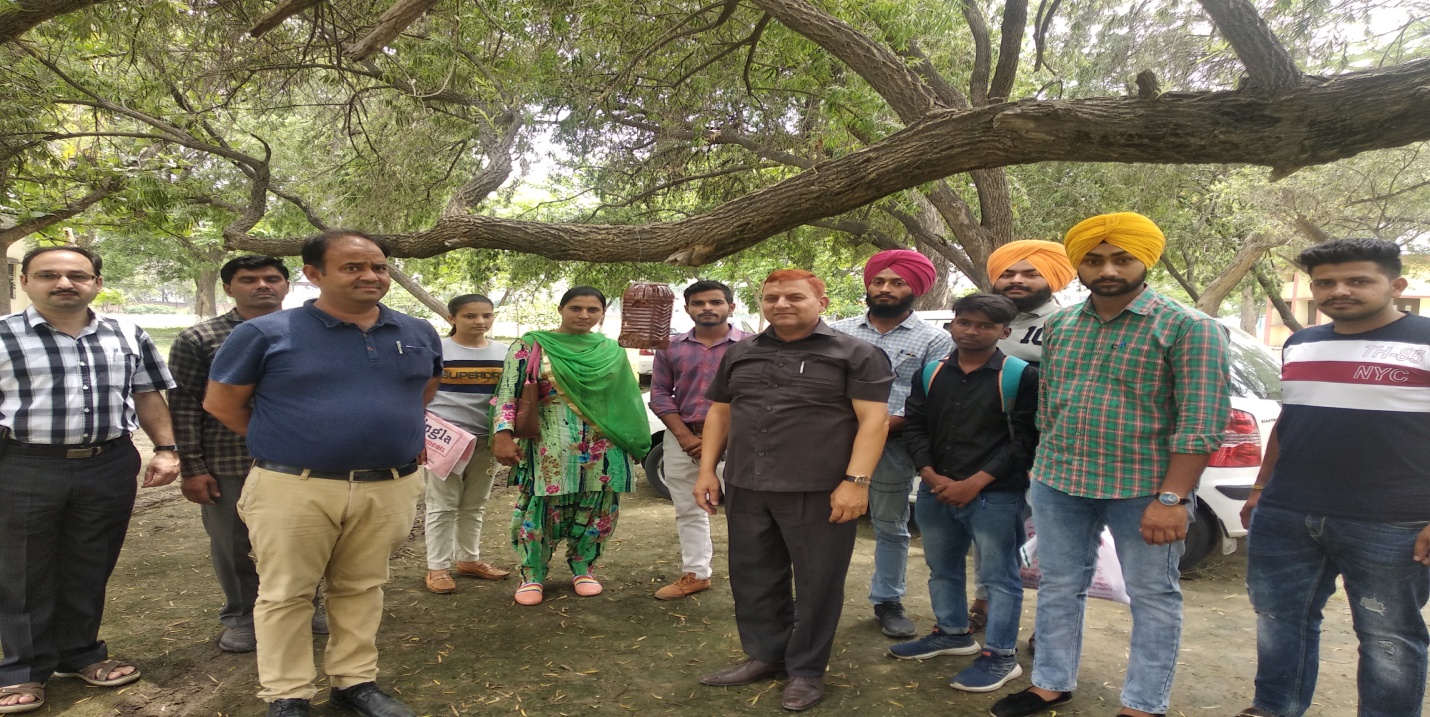 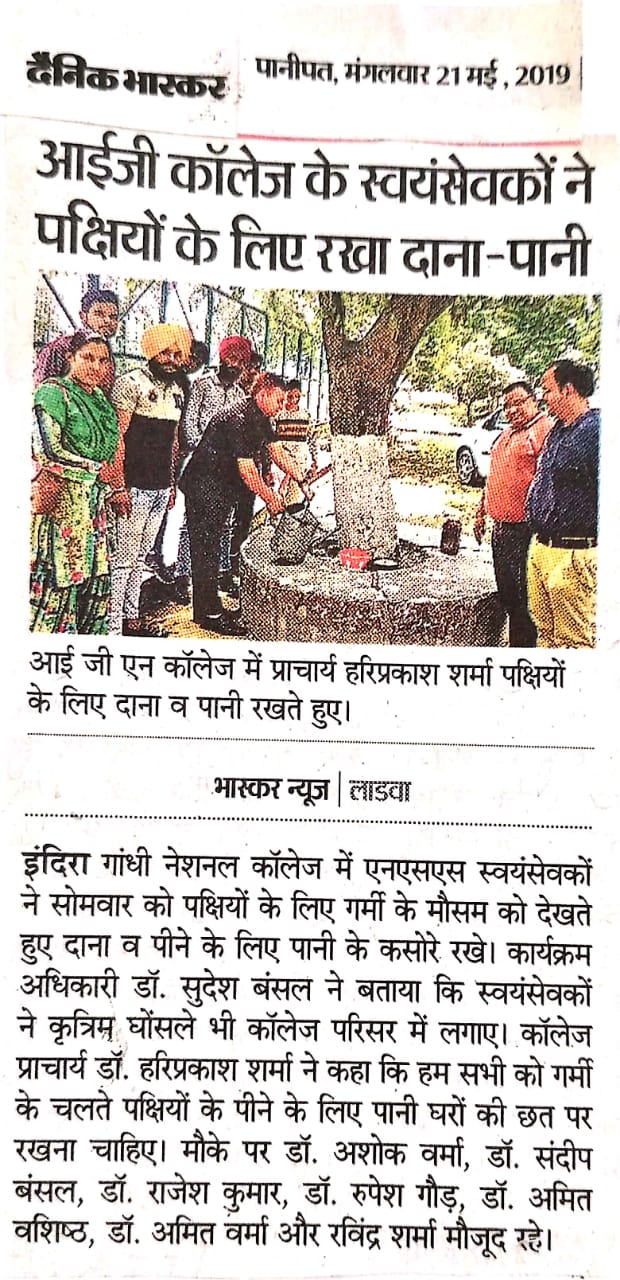 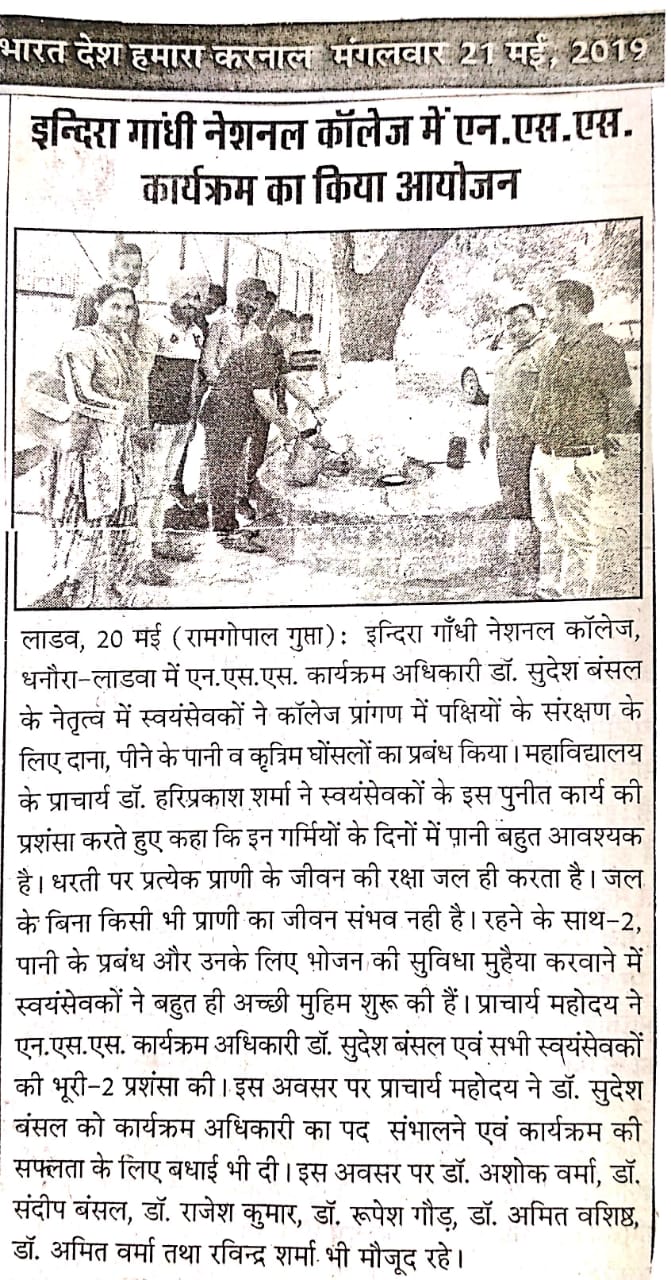 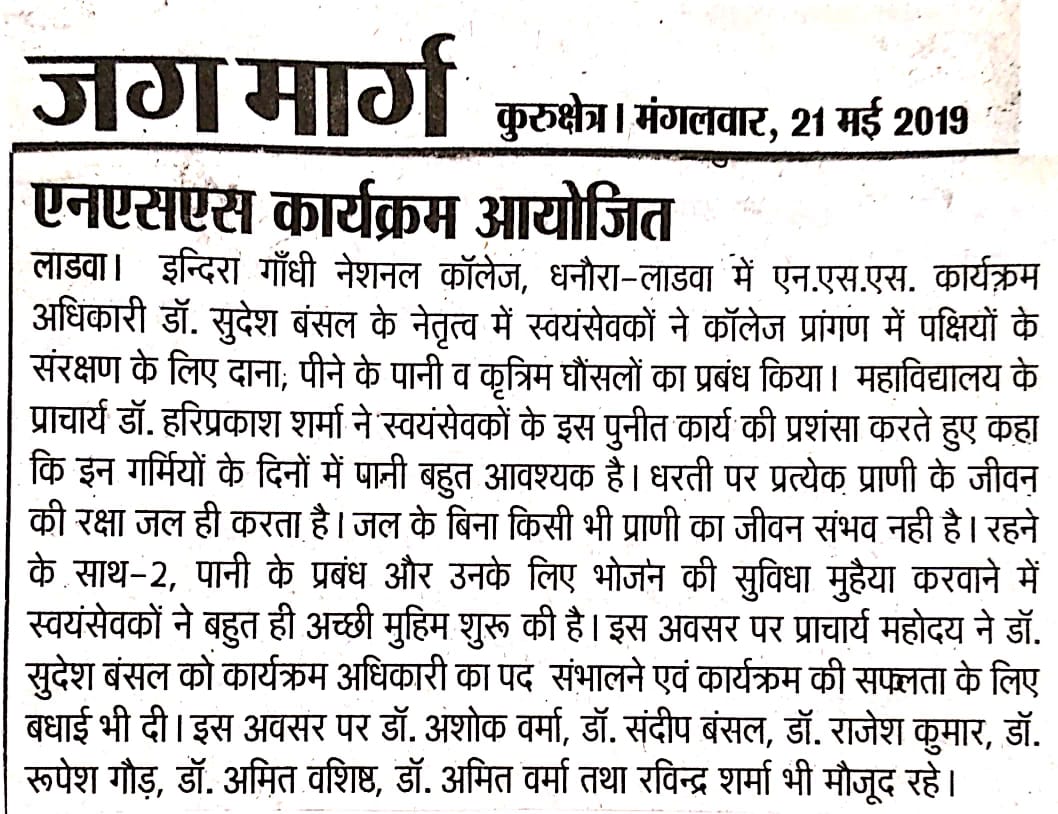 